Guidance NotesDate:1st June 20201st June 20201st June 2020Assessors Name:Assessors Name:Steven BarkerSteven BarkerReference Number:Reference Number: GEN001 GEN001 GEN001 GEN001Review Date:Review Date:Review Date:Ongoing – as per government guidance updatesOngoing – as per government guidance updatesOngoing – as per government guidance updatesOngoing – as per government guidance updatesOngoing – as per government guidance updatesEndorsed By:Endorsed By:Signature:Signature: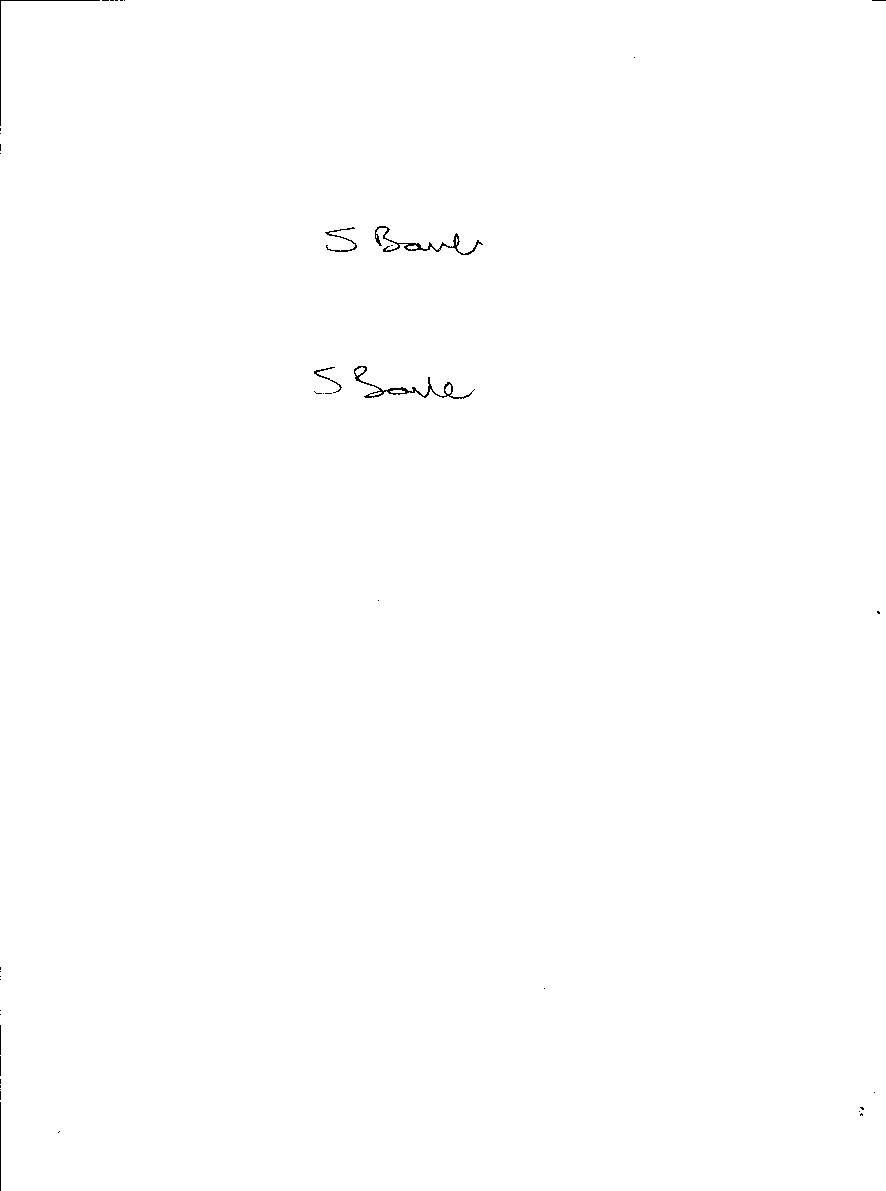 Position:Position:DirectorDirectorDirectorDate:Date:1/6/20201/6/20201/6/2020Description of assessmentDescription of assessmentDescription of assessmentCoronavirus (COVID-19)Coronavirus (COVID-19)Coronavirus (COVID-19)Coronavirus (COVID-19)Coronavirus (COVID-19)Coronavirus (COVID-19)Coronavirus (COVID-19)Coronavirus (COVID-19)Coronavirus (COVID-19)Coronavirus (COVID-19)Coronavirus (COVID-19)Coronavirus (COVID-19)Coronavirus (COVID-19)Coronavirus (COVID-19)Coronavirus (COVID-19)Location DetailsLocation DetailsLocation Details Generic risk assessment to cover most client sites Generic risk assessment to cover most client sites Generic risk assessment to cover most client sites Generic risk assessment to cover most client sites Generic risk assessment to cover most client sites Generic risk assessment to cover most client sites Generic risk assessment to cover most client sites Generic risk assessment to cover most client sites Generic risk assessment to cover most client sites Generic risk assessment to cover most client sites Generic risk assessment to cover most client sites Generic risk assessment to cover most client sites Generic risk assessment to cover most client sites Generic risk assessment to cover most client sites Generic risk assessment to cover most client sitesIdentified HazardsWho may be affectedRisk Level before control measuresS x L = RRisk Level before control measuresS x L = RRisk Level before control measuresS x L = RRisk Level before control measuresS x L = RExisting control measuresAdditional Control measures requiredTo be actioned byCompletion dateFinal Risk levelS x L = RFinal Risk levelS x L = RFinal Risk levelS x L = RFinal Risk levelS x L = RIdentified HazardsWho may be affectedSLRRRExisting control measuresAdditional Control measures requiredTo be actioned byCompletion dateSLRRR Catching / Spreading during work activitiesEmployees, client, public5315HWelfare facilities within work vehicles will contain suitable levels of soap and antibacterial gel.Employees will be asked to wash hands with soap regularly and thoroughly, for at least 20 seconds.Tissues will be provided for all employees. Employees should use their tissues when coughing or sneezing and then place the used tissue in the bin before washing hands.Ensure hand sanitiser, tissues and PPE levels are regularly checked and topped up as required.  Provide NHS approved hand washing guides and effective use of face coverings.Supervisordaily5 15LIdentified HazardsWho may be affectedRisk Level before control measuresS x L = RRisk Level before control measuresS x L = RRisk Level before control measuresS x L = RRisk Level before control measuresS x L = RExisting control measuresAdditional Control measures requiredTo be actioned byCompletion dateFinal Risk levelS x L = RFinal Risk levelS x L = RFinal Risk levelS x L = RFinal Risk levelS x L = RIdentified HazardsWho may be affectedSLRRRExisting control measuresAdditional Control measures requiredTo be actioned byCompletion dateSLRRRCatching / Spreading(continued)Employees, client, public5315HEmployees are reminded to not touch their eyes, nose or mouth if their hands are not clean. A cleaning schedule will be implemented for work vehicles and equipment, ensuring that worksurfaces, equipment, door handles etc. are all regularly and thoroughly cleaned with an antibacterial cleaning substance.PPE (face masks/ covers) will be provided.  Please note that the regular washing/ sanitising of hands is preferred to the use of disposable gloves which may further spread coronavirus if not disposed of and replaced effectively.  As such disposable gloves will not be supplied Work towards any cleaning / infection control requirements outlined by the client. Social distancing (currently a minimum of 2 metres) should be observed at all times Only use your own equipment/ plantEmployees will be told to self-isolate for 14 days should they find they have a new, persistent cough and/or a high temperature.Should employees disclose that personnel living with them are self-isolating, they should be encouraged to do the same for 14 days as per Government guidance.If any personnel come into contact with somebody who has been diagnosed with coronavirus, they should immediately self isolate and follow government guidance and any trace/ track protocols that are operational at the timeEncourage observation of each other as some actions, such as touching of the face, may be done regularly without realising Daily pre-use and after use cleaning of all equipmentLiaise with client representatives before the commencement of any work to obtain any client specific protocols that have been initiated Thermometers to be provided and employees to take their own temperature morning and night to ensure they have no fever/ raised temperature that may be a symptom of CoronavirusAll operativesSupervisorsupervisorAll operativesDailyTwice dailyBefore the commencement of any work tasksTwice daily515LIdentified HazardsWho may be affectedRisk Level before control measuresS x L = RRisk Level before control measuresS x L = RRisk Level before control measuresS x L = RRisk Level before control measuresS x L = RExisting control measuresAdditional Control measures requiredTo be actioned byCompletion dateFinal Risk levelS x L = RFinal Risk levelS x L = RFinal Risk levelS x L = RFinal Risk levelS x L = RIdentified HazardsWho may be affectedSLRRRExisting control measuresAdditional Control measures requiredTo be actioned byCompletion dateSLRRREmployee travelling for work activitiesEmployees, client, public 5315HTravelling is to be kept to a minimum with no unnecessary trips to be takenFuel tanks should be filled when refuelling to prevent unnecessary repeat refuelling stopsParking at sites should be in safe areas and as far away from other vehicles and pedestrian traffic as possibleWork operatives will work with 1 other team member and will not mix with other personnel.  Whilst travelling, personnel will have their own dedicated seat in the vehicle and will not deviate from  this.  Logistical planning of work to ensure minimal travel time.Payment by card onlyPreferably work vans used with 3 front seats, leaving the middle seat vacant at all times.  Putting up a screen/ divider in the vehicles will hinder driver visibility and so is not approved.SupervisorSupervisorsupervisorWeeklyAs requiredAt all times515LLiaising with clientsEmployees, client5315HWhere possible communications with client personnel will be in electronic format (telephone, email, intercom etc) rather than face to faceWhere face to face interactions are necessary, social distancing and hygiene protocols will be abided byIf signing in/ out at sites is still required, use your own pen rather than one providedDo not enter site premises unnecessarily.  If you need to access internal areas, follow any one way systems and other social distancing measures put in place along with any site specific hygiene protocolsCarry small hand gel dispensers with you when working and clean hands before and after entering premisesAll personnelAs requiredL Lack of awareness Employees, client5315HThe latest government advice will be displayed in work vehicles and / or accessible on work media. Toolbox talks will be carried out for all personnel, warning them of the risks posed by the virus as well as the control measures outlined in this assessment and from government guidance. This will include informing personnel of the known symptoms.We will continually adopt and review new government / WHO guidance as and when it is available.  On site guidance and advice can be provided by the supervisor.  Any toolbox talks/ manager based instructions can be provided through visual media channels to avoid unnecessary face to face meetings.Manager and supervisorAs required515LSEVERITY5510152025SEVERITY448121620SEVERITY33691215SEVERITY2246810SEVERITY112345SEVERITY12345SEVERITYLIKELIHOODLIKELIHOODLIKELIHOODLIKELIHOODLIKELIHOODLIKELIHOODLIKELIHOODLIKELIHOOD5Almost Certain – Very High Risk4Probable – High Risk350/50 – Medium Risk2Improbable – Low Risk1Almost impossible – Low RiskSEVERITYSEVERITY5Fatality – Very High Risk4Severe incapacity – High Risk3Absent 3 weeks – Medium Risk2Absent less than 1 day – Low Risk1Insignificant – Low Risk1–5     LOW6–9     MEDIUM10–15     HIGH16–25     VERY HIGHContinue with existing control, however monitor for changes.Implement any additional control measures required, within the timescales given in the risk assessment.Requires attention to reduce the rating as well as regular ongoing monitoring. Implement any additional control measures required, within the timescales given in the risk assessment.Requires immediate attention to bring the risk down to an acceptable level. Implement the control measures required, within the timescales given in the risk assessment and continue to review working practices to reduce the probability of an accident to the lowest possible level.Stop immediately – the risk is too high. Take immediate action to reduce the risk to 
the lowest level possible. Additional comments:This risk assessment needs to be discussed with employees before they operate the plant/equipment to ensure compliance with all control measures through their understandingEmployees are to sign an acknowledgement sheet for their understanding of this risk assessmentThe risk assessment is to be reviewed on an annual basis, or sooner if changes are made to the plant or working practices, or after an accident/near missThis risk assessment must be approved by the nominated person for health and safety before being issued as a live documentAssessor 1 name:Signature:Date:Assessor 2 name:Signature:Date:I, the undersigned, have been fully briefed on this risk assessment and other control measures in place to reduce the risk of injury to the lowest possible level. 
I fully understand my duties as an employee, to follow the control measures in this risk assessment and the method statement.I, the undersigned, have been fully briefed on this risk assessment and other control measures in place to reduce the risk of injury to the lowest possible level. 
I fully understand my duties as an employee, to follow the control measures in this risk assessment and the method statement.I, the undersigned, have been fully briefed on this risk assessment and other control measures in place to reduce the risk of injury to the lowest possible level. 
I fully understand my duties as an employee, to follow the control measures in this risk assessment and the method statement.I, the undersigned, have been fully briefed on this risk assessment and other control measures in place to reduce the risk of injury to the lowest possible level. 
I fully understand my duties as an employee, to follow the control measures in this risk assessment and the method statement.I, the undersigned, have been fully briefed on this risk assessment and other control measures in place to reduce the risk of injury to the lowest possible level. 
I fully understand my duties as an employee, to follow the control measures in this risk assessment and the method statement.Employee nameJob descriptionDateEmployee comments/recommendationsSignature